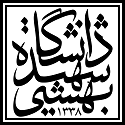 پرسشنامه درخواست تأسيس واحدهاي پژوهشي تذکر:متقاضیان محترم پس از مطالعه و آگاهی از آئيننامه نحوه تشکیل و فعاليت واحدهاي پژوهشي در دانشگاهها و پژوهشگاهها مورخ 7/11/97وزارت علوم، تحقیقات و فناوری این پرسش‌نامه را تکمیل و همراه با فرم درخواست با امضای رئیس دانشکده/ پژوهشکده  (فرم شماره1) پس از تأیید کارشناس مربوط به معاونت پژوهش و فناوری دانشگاه متبوع تحویل دهند. 1- مشخصات واحد پژوهشی مورد درخواست:1-1- نام دانشکده/پژوهشکده متبوع:1-2 نوع واحد:گروه پژوهشی 		مركز پژوهشی 		پژوهشكده 		مؤسسه پژوهشی 		پژوهشگاه 1-3- زمينه‌ اصلي فعاليت:  علوم انساني	علوم پايه	كشاورزي	فني- مهندسي		هنر و معماری		بین رشته‌اي1-4- نوع و درصد فعاليت: بنيادي		درصد		كاربردي		درصد		توسعه‌اي		درصد1-5- نام انتخابی واحد پژوهشی: تذکر: نام از دو بخش تشکيل مي‌شود: بخش اول که نشان‌دهنده نوع واحد پژوهشي است. (گروه پژوهشي) بخش دوم نشان‌دهنده موضوع فعاليت واحد پژوهشي است. (موضوع فعالیت باید محدود باشد)مثال:1-6- نام رئیس پیشنهادی:1-7- آدرس، کد پستی، تلفن، وبگاه و آدرس الكترونيكي واحد پژوهشي:آدرس و كد پستي:تلفن ثابت (نماینده واحد پژوهشی):                                                       تلفن همراه:نمابر:                                                                                      پست الکترونیکی:وبگاه واحد:آدرس الكترونيكي واحد:2- مصوبه موافقت با تشکیل واحد پژوهشی در دانشکده/پژوهشکده متبوع: 3- فضا و امکانات واحد پژوهشی:تذکر: 1- اسامی و تعداد تجهيزات اساسي موجود در داخل آزمايشگاه‌ها و كارگاه‌ها به تفکيک ذکر شود.2- چنانچه واحد پژوهشی نیاز به تجهیزات سنگین و گران‌قیمت دارد و در حال حاضر فاقد آن است مستندات مربوط به امکان استفاده از تجهیزات سایر مؤسسات را ارائه دهد.4- ضرورت تشکیل واحد پژوهشی:5- اهداف      - اهداف تشکیل واحد پژوهشی:6- برنامه عملیاتی واحد برای رسیدن به اهداف:7- منابع درآمد واحد 8- پژوهشگرانتذکر: اطلاعات خواسته شده در این قسمت(بند8) باید برای هر گروه پژوهشی به طور جداگانه تکمیل شود.توضيح: 1- لازم است از میان پژوهشگران معرفی شده یک نفر به عنوان پژوهشگر شاخص مطابق با ماده 5 آیین‌نامه معرفی شود.2- از میان اعضای برجسته هیأت علمی مرتبط یک تن به عنوان رئیس واحد توسط رئیس دانشگاه/پژوهشگاه معرفی شود.3- در مورد پژوهشگرانی که محل کار اصلی آنها واحد پژوهشی یا دانشگاه متبوع نیست، محل خدمت اصلی ذکر شود.4- براي درج اسامي، در فایل الکترونیکی، سطرهای جدول را به میزان لازم افزایش دهید.5- در جدول فوق به ترتیب پژوهشگر شاخص، پژوهشگران تماموقت و پارهوقت درج شوند. در مورد اعضای هیات علمی دانشگاه که با حکم مأموریت از سوی رئیس دانشگاه با گروه همکاری میکنند در ستون پارهوقت (50%) درج شود.تذكر2: از تغيير فرمت پرسش‌نامه جداً خودداري فرماييد.اطلاعات مورد تأیید است.نام و نام خانوادگي رئیس/ معاون پژوهش و فناوری دانشگاه:تاریخ و امضاء:نوع واحد پژوهشیمأموریت/موضوع فعالیتگروه پژوهشیمدیریت راهبردیفضای فیزیکی (متراژ)فضای فیزیکی (متراژ)امکاناتامکاناتامکاناتامکاناتکتابخانهتعداد کتب فارسیتعداد کتب غیر فارسیآزمایشگاهتعداد عناوین مجلات فارسیتعداد عناوین مجلات غیر فارسیکارگاهتعداد آزمایشگاه‌ها در زمینه فعالیت گروهتعداد اشتراک بانکهای اطلاعاتیکل مساحت زیربناتعداد کارگاه‌ها در زمینه فعالیت گروهردیف اهداف کوتاه مدت (2ساله)برآورد معیارهای سنجش‌پذیر ردیف اهداف بلند مدت (5 ساله)برآورد معیارهای سنجش‌پذیرردیف سازمان ارائه دهنده پروژه / بازار هدف دستاورد میزان هزینه‌کرد سازمان / بازار برآورد درآمد واحد (سالیانه)رديفنام و نام خانوادگيآخرین مدرك تحصيلي و مرتبه و پایه علميآخرین مدرك تحصيلي و مرتبه و پایه علميآخرین مدرك تحصيلي و مرتبه و پایه علمينوع همکارینوع همکاریمحل خدمت فعلیعنوان گروه پژوهشی پیشنهادیرديفنام و نام خانوادگيآخرین مدرك تحصيلي و مرتبه و پایه علميآخرین مدرك تحصيلي و مرتبه و پایه علميآخرین مدرك تحصيلي و مرتبه و پایه علميتمام وقتپاره وقتمحل خدمت فعلیعنوان گروه پژوهشی پیشنهادیرديفنام و نام خانوادگيرشته و گرایشمرتبهپایهتمام وقتپاره وقتمحل خدمت فعلیعنوان گروه پژوهشی پیشنهادی1پژوهشگر شاخص2345